Грянко Николай ФедоровичГод рождения: __.__.1926 
место рождения: Воронежская обл., Бутурлиновский р-н, с. В.-Архангельское 
№ наградного документа: 74 
дата наградного документа: 06.04.1985№ записи: 1514818600Орден Отечественной войны II степени 

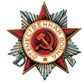 